22.04.2019Comunicat de presăConcursul naţional „Ştiu şi aplic - Securitatea şi sănătatea în muncă se deprind de pe băncile şcolii” - etapa judeţeană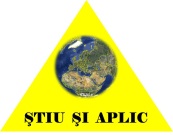 În a doua decadă a lunii aprilie 2019 s-a desfăşurat la Liceul Tehnologic „Transporturi Căi Ferate” etapa judeţeană a concursului naţional „Ştiu şi aplic - Securitatea şi sănătatea în muncă se deprind de pe  băncile şcolii” organizat de Inspectoratul Teritorial de Muncă Galaţi şi Inspectoratul Şcolar al Judeţului Galaţi, în cadrul Campaniei naţionale „Valenţele culturale ale securităţii şi sănătăţii în muncă” pentru formarea unei culturi de prevenire în rândul tinerilor din licee şi şcoli profesionale”.Obiectivele campaniei sunt:-	educarea tinerei generaţii încă de pe băncile şcolii cu privire la importanţa unui mediu de muncă sănătos şi sigur; -	crearea unei culturi de prevenire a riscurilor profesionale în vederea intrării pe piaţa muncii.Concursul, la care la care au participat 56 de elevi (faţă de 42 elevi în anul 2018) din 15 licee (faţă de 9 licee în anul 2018) din judeţul nostru, a avut cinci secţiuni şi anume: -	licee – filiera teoretică, ciclu inferior(clasele IX- X), -	licee – filiera teoretică, ciclu superior (clasele XI- XII); -	licee – filiera tehnologică, ciclu inferior(clasele IX- X), -	licee – filiera tehnologică, ciclu superior (clasele XI- XII);-	învăţământ profesional cu durata de 3 ani.În urma centralizării rezultatelor pentru participarea la etapa naţională care se va desfăşura la Iaşi în data de 18.05.2019 s-au calificat 3 echipe din cadrul Liceului Tehnologic Transporturi Căi Ferate din Galaţi, o echipă din cadrul Liceul Teoretic „Emil Racoviţă” şi o echipă din cadrul Colegiului Tehnic de Alimentaţie şi Turism „Dumitru Moţoc” Sub îndrumarea profesorilor coordonatori elevii premianţi vor efectua în perioada următoare vizite în întreprinderile din Galaţi în vederea împletirii cunoştinţelor teoretice cu cele practice.Transmitem felicitări premianţilor şi le urăm succes la Etapa Naţională.p. Inspector ŞefViorel DumitruInspector Şef Adjunct SSMCarmen Păunica CorodeanuInspectorCompartiment Comunicare şi Relaţii şi Publicul